Отчет по сбору и обработке заявок на участие в мероприятии «Байкальский экологический диктант – 2023»Период сбора и обработки заявок на участие в диктанте составил- 34 дня. С 04.04.2023 г.– по  07.05.2023 г.Рекордная дата по количеству поступивших заявок – 11.04.2023 г.  Всего за весь период сбора заявок на участие было подано – 385 заявок. Была проведена работа по уточнению поданных данных, по итогам которой были исключены 40 дублирующихся площадок. Была проведена работа с утвержденными 345 площадками, на предмет уточнения информации и закрепления за ними номеров площадок, в дальнейшем данные номера будут идентифицировать работы участников диктанта. По итогам обработки заявок на участие, была проведена статистическая обработка данных:Общее количество потенциальных участников диктанта составляет -        10 000  человек.Количество площадок участвующих в диктанте в первый раз:              191 площадок. Количество площадок с наличием демонстративного оборудования, для проведения диктанта: 307 площадок.Количество площадок по структурам: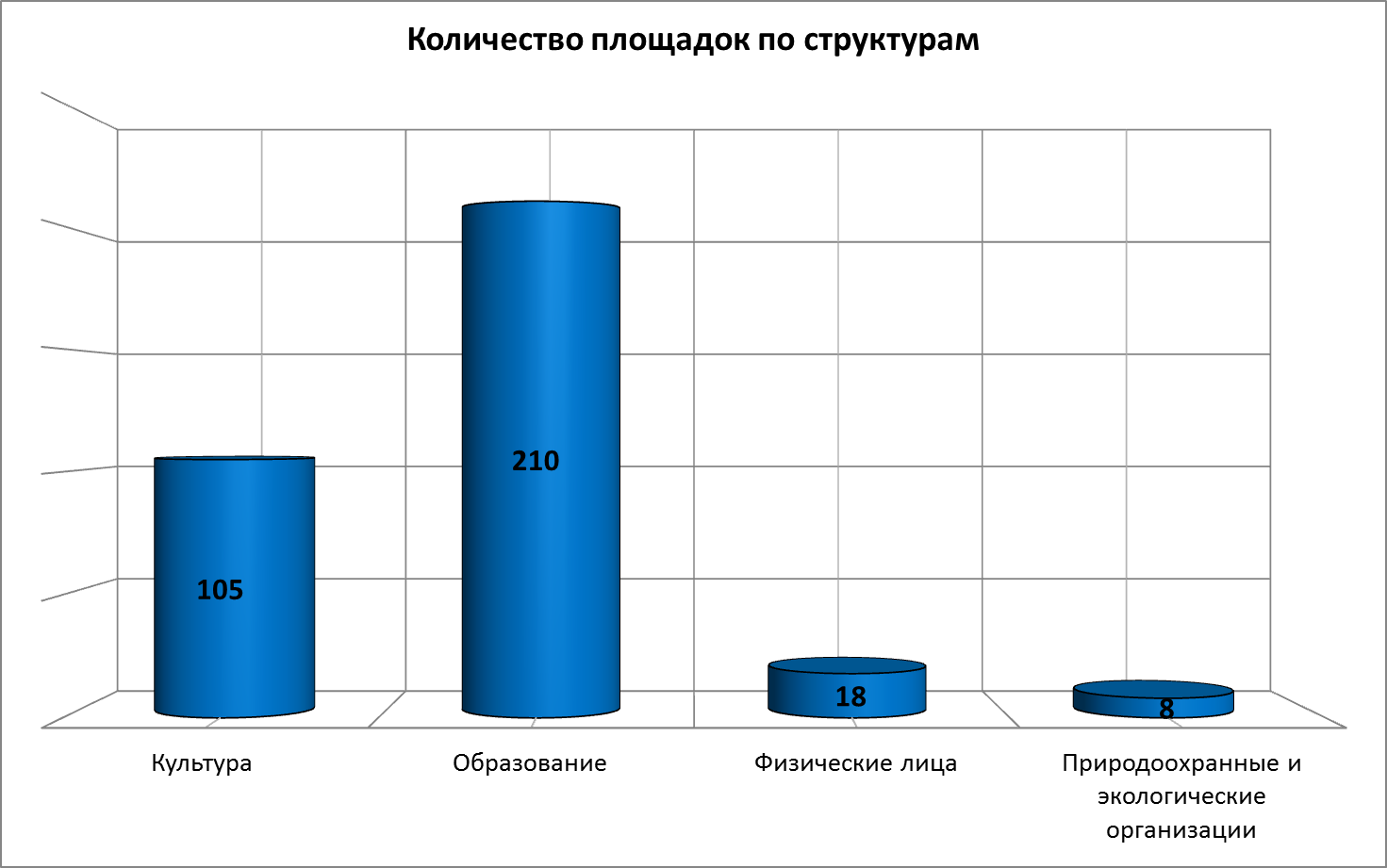 Количество площадок по регионам:Количество площадок по районам Иркутской области:  212 площадок по районам – 4 475 участникови 113 площадок по городам – 4 563 участника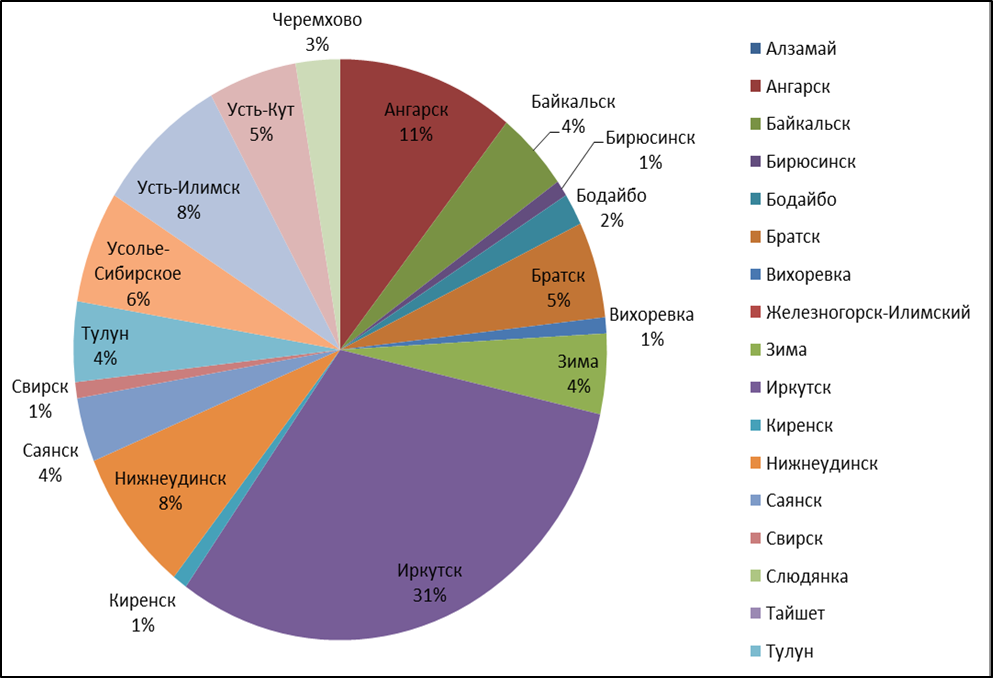 Структура организацииКол-во площадокКол-во человекКультура1051865Образование2107579Физические лица18266Природоохранные и экологические организации8175Юридические лица (ООО «ИНК», МФЦ)4115п/пРегионКол-во площадокКол-во человек1Иркутская область 32590382Краснодарский край1203Крымская область 21504Чувашская Республика1255Ярославская область2806Московская область2307Республика Бурятия3708Нижегородская область12009Республика Марий Эл23510Свердловская область12011Ростовская область13012Ленинградская область225013Челябинская область122п/пНаименование района Иркутской областиКол-во площадокКол-во участников1Аларский район61232Ангарский район3453Балаганский район1254Баяндаевский район2355Бодайбинский район1106Боханский район194247Братский район82348Жигаловский район4859Заларинский район68510Зиминский район89911Иркутский район3694712Казачинско-Ленский район11013Катангский район22314Качугский район36015Киренский район0016Куйтунский район919017Мамско-Чуйский район0018Нижнеилимский район814019Нижнеудинский район58420Нукутский район515521Ольхонский район22022Осинский район912423Слюдянский район0024Тайшетский район53525Тулунский район816526Усольский район2369527Усть-Илимский район37528Усть-Кутский район11529Усть-Удинский район414530Черемховский район1415531Чунский район711932Шелеховский район35033Эхирит-Булагатский район6103Количество площадок по городам  Иркутской областиКоличество площадок по городам  Иркутской областиКоличество площадок по городам  Иркутской областиКоличество площадок по городам  Иркутской областиГород Иркутской областиКол-во площадокКол-во участников1Алзамай002Ангарск123773Байкальск51174Бирюсинск1105Бодайбо2456Братск64207Вихоревка1358Железногорск-Илимский009Зима510210Иркутск35226211Киренск12012Нижнеудинск922613Саянск47014Свирск12015Слюдянка0016Тайшет0017Тулун518518Усолье-Сибирское721819Усть-Илимск919220Усть-Кут610421Черемхово310022Шелехов160п/п Номер площадки Наименование организацииНаселенный пункт 12Филиал "Востсибрегиоводхоз" ФГБВУ "Центррегионводхоз"Иркутская область, Иркутский район, п. Новая Разводная23ФГБОУ ВО "Байкальский государственный университет"Иркутская область, г. Иркутск34МКУК "ГКБЦ"УКМО(ГП)Библиотека-филиал 1Иркутская область, г. Иркутск45Центральный аппарат ВООПМосковская область, г. Москва56ФГБУ "Заповедное Прибайкалье"Иркутская область, г. Иркутск67МБОУ "Большееланская СОШ"Иркутская область, Усольский район, с. Большая Елань78МБУ ДО ЦРТДЮ ст. Северской МО Северский районКраснодарский край, Северский район, станица Северская89МОУ ИРМО "Ревякинская СОШ"Иркутская область,Иркутский район, д. Ревякина910МБУК "Качугская Межпоселенческая центральная библиотека"Иркутская область, Качугский район, р.п. Качуг1012Муниципальное казенное учреждение культуры "Межпоселенческая центральная библиотека Зиминского района"Иркутская область, Зиминский район, с. Кимильтей1113ИРНИТУ, институт Недропользование, кафедра обогащения полезных ископаемых и охраны окружающей среды им. С.Б. ЛеоноваИркутская область, г. Иркутск1214Библиотека села Филипповск МКУК "КДЦ Филипповского МО"Иркутская область, Зиминский район, с.Филипповск1315Библиотека п.Большеворонежский МКУК "КДЦ Филипповского МО"Иркутская область, Зиминский район, п. Большеворонежский1417Центральная городская библиотека им. А.ВампиловаИркутская область, г. Иркутск1518МКУ ДО "СЮН"Иркутская область, г. Бодайбо1619Зинаида Владимировна ЖуковаИркутская область, г. Иркутск1720МБОУ "Средняя общеобразовательная школа №4" городского округа Судак Республики КрымКрымская область, г. Судак1821МКУК "Куйтунская межпоселенческая районная библиотека"Иркутская область, Куйтунский район, р.п. Куйтун1922МБОУ "Ново-Идинская СОШ" Боханского района Иркутской областиИркутская область, Боханский район, п. Новая Ида2023МКОУ Знаменская СОШ, ЖИГАЛОВСКИЙ РАЙОНИркутская область, Жигаловский район, с. Знаменка2124СибирячкаИркутская область, Тулунский район, с.Икей2227МБОУ "Мишелевская СОШ №19"Иркутская область, Усольский район, р.п. Мишелевка2328МОУ " Афанасьевская СОШ"Иркутская область, Тулунский район, д. Афанасьева2429МБОУ АЛТАРИКСКАЯ СОШИркутская область, Нукутский район, с.Алтарик2530ОГБПОУ "Тулунский медицинский колледж"Иркутская область, г. Тулун2631МБУК "Ольхонская межпоселенческая библиотека"Иркутская область, Ольхонский район, с.Еланцы2732МКУК "МБС Тайшетского района"Иркутская область, Тайшетский район, р.п. Шиткино2833Государственное бюджетное профессиональное образовательное учреждение Иркутской области «Ангарский политехнический техникум»Иркутская область, г.Ангарск2934Муниципальное бюджетное учреждение культуры города Тулуна "Централизованная библиотечная система"Иркутская область, г. Тулун3035МОУ Булусинская СОШИркутская область, Эхирит-Булагатский район, с.Булуса3136Центральная городская библиотека им. Светланы КузнецовойИркутская область, г. Бодайбо3237Муниципальное казённое общеобразовательное учреждение "Перевозовская средняя общеобразовтельная школа"Иркутская область, Бодайбинский район, п. Перевоз3338ГАУ ДО ИО "Центр развития дополнительного образования детей" с/п "Большелугский Эко-Центр"Иркутская область, Шелеховский район, п. Большой Луг3439МОБУ СОШ №2 р.п. ОктябрьскийИркутская область, Чунский район, р.п.Октябрьский 3540МБОУ "Тургеневская СОШ"Иркутская область, Баяндаевский район, с. Тургеневка3641ЦБС Чунского районаИркутская область, Чунский район, р.п. Чунский3742Государственно бюджетное профессиональное образовательное учреждение Иркутской области "Боханский педагогический колледж им. Д. Банзарова"Иркутская область, Боханский район, п. Бохан3843МБОУ "СОШ №20"Иркутская область, Усольский район, п. Усолье-73944МУК "Централизованная библиотечная система г.Саянска"Иркутская область, г. Саянск4045Муниципальное бюджетное общеобразовательное учреждение Боханская СОШ #2Иркутская область, Боханский район, п. Бохан4146МБОУ Вершининская НШ-Д/СИркутская область, Боханский район, д. Вершина4247МОУ Новоигирменская СОШ №2Иркутская область, Нижнеилимский район, п. Новая Игирма4348Муниципальное казенное общеобразовательное учреждение Шелеховского района "Большелугская средняя общеобразовательная школа № 8"Иркутская область, Шелеховский район, п. Большой Луг4449Государственное общеобразовательное казённое учреждение Иркутской области - кадетская школа-интернат "Усольский гвардейский кадетский корпус"Иркутская область, г. Усолье-Сибирское4550МОБУ НОШ № 24Иркутская область, Чунский район, п. Чунский4651МКОУ "Леоновская ООШ"Иркутская область, Братский район, д.Леонова4752МБОУ г. Иркутска СОШ № 65Иркутская область, г. Иркутск4954Муниципальное казенное общеобразовательное учреждение средняя общеобразовательная школа с. ТунгускаИркутская область, Черемховский район, с.Тунгуска5055Межпоселенческая центральная библиотека МАУК "Централизованная система библиотечного и архивного дела" Козловского муниципального округа Чувашской РеспубликиЧувашская Республика, г. Козловка5156МБОУ "Гимназия № 1"Иркутская область, г. Усолье-Сибирское5257МБОУ "Александровская СОШ"Иркутская область, Боханский район, п. Александровское5358МУК "КСК" Листвянского МОИркутская область, Иркутский район, р.п. Листвянка5459Библиотека МУК КСК Смоленского МОИркутская область, Иркутский район, с. Смоленщина5560МБОУ СОШ им. Вишнякова М.С. №2Иркутская область, г. Иркутск5661МБОУ гИркутска СОШ с углубленным изучением отдельных предметов №19Иркутская область, г. Иркутск5762Муниципальное казенное общеобразовательное учреждение "Средняя общеобразовательнаяшкола № 10 г. Нижнеудинск"Иркутская область, г. Нижнеудинск5863МКОУ "Шумская СОШ"Иркутская область, Нижнеудинский район, р.п. Шумский5964Государственное бюджетное профессиональное образовательное учреждение Иркутской области "Нижнеудинский техникум железнодорожного транспорта"Иркутская область, г. Нижнеудинск6065Муниципальное бюджетное общеобразовательное учреждение "Хайтинская основная общеобразовательная школа"Иркутская область, Усольский район, с.Хайта6166МБОУ г.Иркутска Лицей №1Иркутская область, г. Иркутск6267МОУ ИРМО "Оекская СОШ"Иркутская область, Иркутский район, с.Оёк6368БайкалёнокИркутская область, Боханский район, с.Дунай6469МБОУ "СОШ № 48 г. Нижнеудинск"Иркутская область, г. Нижнеудинск6570ГБПОУ ИО "Черемховский техникум промышленной индустрии и сервиса"Иркутская область, г. Черемхово6671МКОУ СОШ №2 п. ЖигаловоИркутская область, Жигаловский район, п. Жигалово6772МБОУ Молькинская СОШИркутская область, Усть-Удинский район, с.Молька6873МКУ ДО ИРМО "Центр развития творчества детей и юношества"Иркутская область, Иркутский район, с. Пивовариха6974МУНИЦИПАЛЬНОЕ БЮДЖЕТНОЕ УЧРЕЖДЕНИЕ КУЛЬТУРЫ МЕЖПОСЕЛЕНЧЕСКАЯ ЦЕНТРАЛЬНАЯ БИБЛИОТЕКА            МУНИЦИПАЛЬНОГО ОБРАЗОВАНИЯ  «БАЯНДАЕВСКИЙ РАЙОН»Иркутская область, Баяндаевский район, с. Баяндай7075Муниципальное бюджетное общеобразовательное учреждение "Основная общеобразовательная школа № 2"Иркутская область, г.Ангарск7176Муниципальное бюджетное общеобразовательное учреждение Идеальская средняя общеобразовательная школаИркутская область, Аларский район, с.Идеал7277Муниципальное бюджетное общеобразовательное учреждение "Средняя общеобразовательная школа № 2" г. Усть-ИлимскаИркутская область, г. Усть-Илимск7378Медицинский колледж железнодорожного транспорта ИрГУПСИркутская область, г. Иркутск7479Частное профессиональное образовательное учреждение "Ангарский экономико-юридический колледж"Иркутская область, г. Байкальск7580МКУК "Усть-Кутская МБ" УКМОИркутская область, г. Усть-Кут 7681МКУК "МБЧР" Нижнеиретская сельская библиотекаИркутская область, Черемховский район, с. Нижняя Иреть7782МБОУ "Воробьевская ООШ"Иркутская область, Боханский район, д. Воробьевка7883ГБПОУ ИО "братский политехнический колледж"Иркутская область, г. Братск 7984МОУ "Тубинская СОШ"Иркутская область, Усть-Илимский район, п. Тубинский8186муниципальное бюджетное учреждение дополнительного образования "Станция юных натуралистов"Иркутская область, г. Усолье-Сибирское8287Муниципальное бюджетное общеобразовательное учреждение "Куретская средняя общеобразовательная школа"Иркутская область, Ольхонский район, д. Куреть8388МБОУ "Обусинская СОШ-интернат им.А.И.Шадаева"Иркутская область, Осинский район, с.Обуса8490МКОУ Харикская СОШ №2Иркутская область, Куйтунский район, с. Харик8591МКОУ "Кежемская СОШ"Иркутская область, Братский район, п. Кежемский8692МКУК "КДЦ Зулумайского МО Зиминского района"Иркутская область, Зиминский район, с. Зулумай8793Государственное бюджетное профессиональное учреждение Иркутской области "Иркутский техникум транспорта и строительства"Иркутская область, г. Иркутск8894МБУК "Межпоселенческая центральная библиотека Нукутского района"Иркутская область, Нукутский район, п. Новонукутский8995МКОУ Карымская СОШИркутская область, Куйтунский район, с. Карымск9096МБОУ "СОШ №12"Иркутская область, г. Усолье-Сибирское9197Государственное бюджетное профессиональное образовательное учреждение Иркутской области "Братский педагогический колледж"Иркутская область, г. Брастск 9298Муниципальное казённое учреждение культуры "Фортуна"Иркутская область, Нижнеилимский район, п. Соцгородок9399МБОУ "СОШ №31 им.А.П.Жданова"Иркутская область, г. Брастк94100МБОУ "Новомальтинская СОШ".Иркутская область, Усольский район, п. Новомальтинск95101Муниципальное казенное общеобразовательное учреждение "геологическая основная общеобразовательная школа"Иркутская область, Нижнеудинский район, п. Вознесенский96102Муниципальное бюджетное общеобразовательное учреждение Приморская средняя общеобразовательная школаИркутская область, Осинский район, п. Приморский 97103Онотская сельская библиотека Черемховского районаИркутская область, Черемховский район, с. Онот98105МКОУ Игжейская СОШИркутская область, Усть-Удинский район, с. Игжей99106МКОУ "Школа - интернат №5 г. Нижнеудинск"Иркутская область, г. Нижнеудинск100108МКУ "Библиотека города Байкальска"Иркутская область, г. Байкальск101109Муниципальное казенное учреждение культуры "Катангская централизованная библиотечная система"Иркутская область, Катангский район, с. Ербогачен102110МКУК "МБЧР" библиотека с. Узкий ЛугИркутская область, Чремеховский район, с. Узкий Луг103111МБОУ "СОШ № 36"Иркутская область, г. Братск 104113МАОУ"СОШ N5"Иркутская область, г. Усть-Илимск105114ГалактикаИркутская область, г. Иркутск106115МКОУ СОШ№3Иркутская область, Черемховский район, р.п. Михаловка107116МБОУ "Хохорская СОШ"Иркутская область, Боханский район, с. Хохорск108117Муниципальное общеобразовательное учреждение "Железнодорожная СОШ № 2"Иркутская область, Усть-Илимский район, п. Железнодорожный109118МКОУ "Харанжинская СОШ"Иркутская область, Брасткий район, п. Харанжино110120МБОУ "Верхне-Идинская СОШ"Иркутская область, Боханский район, с. Тихоновка111121МОУ Байтогская СОШ имени Героя Советского Союза Хантаева В.Х.Иркутская область, Эхирит-Булагатский район, д. Серафимовск112122МУК КДК Спектр Радищевского МОИркутская область, Нижнеилимский район, п. Радищев113123МБОУ "Белореченская СОШ"Иркутская область, Усольский район, п. Белореченский 114125МОУ Харанутская ООШ им.В. К. БардымоваИркутская область, Эхирит-Балагатский район, д. Харанут115126МКОУ Зареченская СОШИркутская область, Нижнеудинский район, д. Заречье116127МБОУ "Боханская СОШ №1"Иркутская область, Боханский район, п. Бохан 117128МБУК ЦБС "Центральная городская библиотека им.Н.С.Клестова - Ангарского"Иркутская область, г. Усть-Илимск118129Муниципальное общеобразовательное учреждение средняя общеобразовательная школа № 9 Усть-Кутского муниципального образования Иркутской областиИркутская область, г. Усть-Кут 119130Муниципальное бюджетное общеобразовательное учреждение "Средняя общеобразовательная школа № 45" муниципального образования г. БратскаИркутская область, г. Братск 120131ГАПОУ ИО ИТАМИркусткая область, г. Иркутск121132ЦДБ им. А. ГайдараИркутская область, г. Ангарск122133Муниципальное казенное общеобразовательное учреждение "Ленинская средняя общеобразовательная школа"Иркутская область, Куйтунский район, п. Игнино123134МКУ "Межпоселенческая библиотека" МО Киренский районИркутская область, г. Киренск124135Муниципальное казенное общеобразовательное учреждение "Средняя общеобразовательная школа № 25 г. Нижнеудинск"Иркутская область, г. Нижнеудинск125136МКОУ Ангинская СОШИркутская область, Качугский район, с. Анга126137Муниципальное общеобразовательное учреждение "Писаревская средняя общеобразовательная школа"Иркутская область, Тулунский район, 127138библиотека р.п. Маркова МУК КСК ММОИркутская область, Иркутский район, п. Маркова128139Муниципальное бюджетное учреждение культуры "Качугская Межпоселенческая центральная библиотека" КАЧУГСКАЯ МЕЖПОСЕЛЕНЧЕСКАЯ ЦЕНТРАЛЬНАЯ БИБЛИОТЕКАИркутская область, Качугский район, р.п. Качуг129140МБУК "МЦБ им. А.В. Вампилова"Иркутская область, Аларский район, п. Кутулик130141МБУК "МЦБ им. А.В.Вампилова" Центральная детская библиотекаИркутская область, Аларский район, п. Кутулик131142МБОУ г. Иркутска СОШ № 35Иркутская область, г. Иркутск132143ГАПОУ ИО "Балаганский аграрно-технологический техникум"Иркутская область, Балаганский район, р.п. Балаганск133144МОУ Самарская СОШИркутская область, Зиминский район, с. Самара134145Ярославский государственный технический университетЯрославская область, г. Ярославль135149Государственное бюджетное профессиональное образовательное учреждение Иркутской области “Черемховский горнотехнический колледж им. М.И. Щадова”Иркутская область, г. Черемхово136150Центральная детская модельная библиотека им. Ю. Черных МБУК "ЦБС г. Братска"Иркутская область, г. Братск 137151МОБУ СОШ №4 р.п. ЛесогорскИркутская область, Чунский район, р.п. Лесогорск138152МБУК г. Иркутска "Гуманитарный центр-библиотека имени семьи Полевых"Иркутская область, г. Иркутск139153Муниципальное бюджетное учреждение культуры "Усольская городская централизованная библиотечная система", центральная городская библиотекаИркутская область, г. Усолье-Сибирское140154Муниципальное казенное общеобразовательное учреждение "Камышетская средняя общеобразовательная школа"Иркутская область, Нижнеудинский район, п. Камышет141155ГАУК Иркутский областной краеведческий музей имени Н.Н. Муравьева-Амурского, отдел природыИркутская область, г. Иркутск142156ГБПОУ "Иркутский аграрный техникум"Иркутская область, г.Иркутск143157ГБПОУ ИО ЗЖДТ (Государственное бюджетное профессиональное образовательное учреждение Иркутской области Зиминский железнодорожный техникум)Иркутская область, г. Зима144158МОУ ОСШ им.М.К.Янегеля п.БерезнякиИркутская область, Нижнеилимский район, п. Березняки145159Муниципальное казенное общеобразовательное учреждение основная общеобразовательная школа д. Верхняя ИретьИркутская область, Черемховский район, д. Верхняя Иреть146160Муниципальное учреждение культуры "Централизованная библиотечная система г. Саянска"Иркутская область, г. Саянск147164МКОУ "Лермонтовская СОШ"Иркутская область, Куйтунский район п. Лермонтовский 148165МБОУ Егоровская ООШ им. Левченко Г.С.Иркутска область, Аларский район, д. Егоровская 149166Муниципальное общеобразовательное учреждение "Шерагульская основная общеобразовательная школа"Иркутская область, Тулнский район, д. Новотроицк150167МБОУ Олонская  СОШ Боханского районаИркутская область, Боханский район, с.Олонки151168Байкальский музей Сибирского отделения Российской академии наукИркутская область, Иркутский район, р.п. Листвянка152169ГАПОУ ИО "Ангарский техникум общественного питания и торговли"Иркутская область, г. Ангарск153170МОУ "Рудногорская СОШ"Иркутска область, Нижнеилимский район, р.п. Рудногорск154171МКОУ СОШ с.ПреображенкаИркутская область, катангский район, с. Преображенка155173МОУ ИРМО " Никольская СОШ*Иркутская область, Иркутский район, с. Никольск156174МКУК «Масляногорский КДЦ Масляногорского сельского поселения»Иркутская область, Зиминский район, с. Масляногорск157175МОУ "Афанасьевская СОШ"Иркутская область, Тулунский район, д. Афанасьева158176МБОУ "СОШ №10" г.БайкальскаИркутская область, г. Байкальск159177Библиотека №1 МКУК "Усть-Кутская МБ"Иркутская область, г. Усть-Кут 160178Муниципальное казенное учреждение культуры "Межпоселенческая центральная библиотека р.п. Жигалово"Иркутская область, Жигаловский район, п. Жигалово161180МОУ "Азейская СОШ"Иркутская область, Тулунский район, с.Азей162181МКОУ ЦО "Каразей"Иркутская область, Куйтунский район, с. Каразей163182МБУК «Центр культурного развития» МО «Нукуты»Иркутская область, Нукутский район, с. Нукуты164183ООО "ИНК"Иркутская область, г. Иркутск165185ГОКУ СКШ г. ВихоревкаИркутская область, г. Вихоревка166186МКУ КДЦ МО "Шаратское" Куйтинсий сельский клубИркутская область, Нукутский район, с. Куйта167187Бабагайская сельская библиотекаИркутская область, Заларинский район, с.Бабагай168188Муниципальное бюджетное общеобразовательное учреждение «Средняя общеобразовательная школа № 11»Иркутская область, г. Байкальск169190Капсальская сельская библиотекаИркутская область, Эхирит-Баулагатский район, с. Капсал170191Владимирская сельская библиотекаИркутская область, Заларинский район, с.Владимир171192Муниципальное казенное учреждение культуры «Культурно-спортивный центр» Мамонского муниципального образованияИркутская область, Иркутский район, с. Мамоны172193МКУ МФЦ УКСИМП УКМОИркутская область, г. Усть-Кут 173194МБОУ СОШ №39 г. ИркутскаИркутская область, г. Иркутск174195МКОУ "Школа - интернат №26"Иркутская область, г. Нижнеудинск175196Заларинская Центральная библиотекаИркутская область, Заларинский район, р.п. Залари176197МКУ "ЦКБО Небельского сельского поселения"Иркутская область, Казачинско-Ленский район, . Небель178199МКУ "КДЦ Новогромовского СП"Иркутская область, Черемховский район, с. Новогромово179201Библиотека МУК КСК Хомутовского МОИркутская область, Иркутский район, с. Хомутово 180202МКУК"Межпоселенческая библиотека Черемховского районаИркутская область, Черемховский район, р.п. Михаловка181203Государственное автономное профессиональное образовательное учреждение Иркутской области "Байкальский техникум отраслевых технологий и сервиса" ГАПОУ БТОТиСИркутская область, г. Байкальск182204ГБПОУ "Боханский аграрный техникум"Иркутская область, Боханский район, п. Бохан183205МУНИЦИПАЛЬНОЕ БЮДЖЕТНОЕ УЧРЕЖДЕНИЕ КУЛЬТУРЫ «НОВОЧЕРЕМХОВСКИЙ КУЛЬТУРНО-ИНФОРМАЦИОННЫЙ СПОРТИВНЫЙ ЦЕНТР» Сельская библиотекаИркутская область, Заларинский район, с. Ковочеремхово184206МБОУ Солерудниковская гимназияИркутская область, Заларинский район, п. Тыреть185207МБУК «ИКЦ» МО ЗОНЫИркутская область, Аларский район, с. Зоны186208Муниципальное казенное общеобразовательное учреждение Барлукская средняя общеобразовательная школа с. БарлукИркутская область, Куйтунский район, с. Барлук187209МОУ ИРМО "Хомутовская СОШ 1"Иркутская область, Иркутский район, с. Хомутово 188210МУК КДК "Орфей" Рудногорского городского поселенияИркутская область, Нижнеилимский район, .п Рудногорск189211МБУК "Большееланский ЦИКД и СД" ОСП "Клуб д.Большежилкина"Иркутская область, Усольский район, д. Большежикина 190212Модельная библиотека "Интеллект-Центр" МБУК "ЦБС  г. Черемхово"Иркутская область, г. Черемхово191214МБУК "Усольский историко-краеведческий музей"Иркутская область, г. Усолье-Сибирское192215МКУК ЦКС Ревякинского МО Библиотека д. РевякинаИркутская область, Иркутский район, д. Ревякина193216Муниципальное казённое учреждение культуры "Премьера"Иркутская область, Нижнеилимский район, р.п. Видим194217муниципальное бюджетное учреждение культуры "Библиотека семейного чтения"Иркутская область, Усольский район, п. Белореченский 195218МОУ ИРМО "Плишкинская СОШ"Иркутская область, Иркутский район, п. Плишкино196219МОУ ИРМО «Ширяевская СОШ»Иркутская область, Иркутский район, д. Ширяева197220МАОУ "Гимназия №33 г.Улан-Удэ"Республика Бурятия, г. Улан-Удэ198221Муниципальное бюджетное общеобразовательное учреждение города Иркутска гимназия № 3Иркутская область, г. Иркутск199222Муниципальное бюджетное общеобразовательное учреждение Ново-Удинская средняя общеобразовательная школаИркутская область, Усть-Удинский район, с. Новая Уда200223МКОУ Усть Кадинская СОШИркутская область, Куйтунский район, с. Усть-Када201224МКОУ "Куватская СОШ"Иркутская область, Братский район, д. Куватка202225МБОУ "СОШ N 9"Иркутская область, г.Ангарск203226МБОУ "Тарасинская СОШ"Иркутская область, Боанский район, с. Тараса204227МОУ ИРМО "Большеголоустненская ООШ"Иркутская область, Иркутский район, п. Большое Голоустное205228МОУ "Невонская СОШ № 2"Иркутская область, Усть-Илимский район, п. Невон206229МКОУ СОШ с ЛоховоИркутская область, Черемхвоский район, с. Лохово207230МОУ Гаханская СОШИркутская область, Эхирит-Балагатский район, с. Гаханы208231МБОУ "СОШ №6"Иркутская область, Усольский район, . Железнодорожный209232Ольга Владимировна НоздринаИркутская область, г. Зима210233МКОУ "Кардойская ООШ"Иркутская область, Брасткий район, д. Кардой211234Светлана Викторовна СизыхИркутская область, Братский район, п. Кежемский212235МОУ ИРМО "Кудинская СОШ"Иркутская область, Иркутский район, д. Куда213236Пивоваровская СОШИркутская область, Иркутский район, п. Дзержинск214237МОУ ИРМО "Пивоваровская СОШ"Иркутская область, Иркутский район, с. Пивовариха215240Пономарёв Александр АндреевичИркутская область, Иркутский район, с. Пивовариха216241МБОУ "Тельминская СОШ*Иркутская область, Усоьский район, р.п. Тельма217242МБОУ "Центр образования г. Нижнеудинск"Иркутская область, г. Нижнеудинск218243МАОУ "Гимназия №14" г. Улан-УдэРеспублика Бурятия, г. Улан-Удэ219244Берёзовская СОШИркутская область, тайшетский район, с. Березовка220245Межпоселенческая библиотека Черемховского района п.НовостройкаИркутская область, Черемховский район, п. Новосройка221246МОУ ИРМО "Бутырская СОШ"Иркутская область, Иркутский район, д. Бутырки222247Пивовароаская сошИркутская область, г. Иркутск223248МБОУ СОШ №4Иркутская область, г.Тулун224249МБОУ СОШ #31Иркутская область, г Ангарск225250Муниципальное бюджетное общеобразовательное учреждение «средняя общеобразовательная школа 16»Иркутская область, Ангарский район, с. Одинск226251МКОУ Кундуйская СОШИркутская область, Куйтунский район, с. Кундуй227252Муниципальное бюджетное образовательное учреждение "Средняя общеобразовательная школа № 30"Иркутская область, г. Ангарск 228253МБУК "Межпоселенческая библиотека им.В.К.Петонова"Иркутская область, осинский район, с. Оса229254Муниципальное общеобразовательное учреждение Иркутского районного муниципального образования «Большереченская средняя общеобразовательная школа»Иркутская область, Иркутский район, р.п.  Большая Речка230255МУК "ЦКС" Гороховского МО Библиотека села ГороховоИркутская область, Иркутский район, с Горохово231256Библиотека №4Иркутская область, г. Ангарск232257Муниципальное бюджетное общеобразовательное учреждение «Савватеевская средняя общеобразовательная школа»Иркутская область, Ангарский район, с. Саватеевка233258Сельская библиотека п.Горячий КлючИркутская область, Иркутский район, п. Нгорячий ключ234259МОУ СОШ №10 УКМОИркутская область, г. Усть-Кут 235260МУ СКСК "Социально- культурный спортивный комплекс" Оёкского МОИркутская область, Иркутский район, с. Оёк236261МОУ СОШ п. Ручей УКМОИркутская область, Усть-Кутский район, п. Ручей237262МОУ ИРМО "Листвянская СОШ"Иркутская область, Иркутский район, р.п. Листвянка238263Библиотека. Усть - Балейского МОИркутская область, Иркутский район, д. Быкова239264МБОУ "СОШ №25"Иркутская область, г. Тулун240265МБОУ "Новожилкинская СОШ"Иркутская область, Усольский район, с. Новожилкино241267филиал ГБПОУ ИО "Ангарский педагогический колледж" в г. Усолье-Сибирскоеркутская область, г. Усолье-Сибирское242268МБУК Приморский КДЦИркутская область, Осинский район, п. Приморский 243269МБУК "МБ МО "Боханский район"Иркутская область, Боханский район, п. Бохан244270МОУ "Гимназия им В. А. Надькина"Иркутская область, г. Саянск245271Муниципальное бюджетное учреждение культуры Ангарского городского округа «Централизованная библиотечная система» Детская библиотека №10Иркутская область, г. Ангарск246272Пивоваривская СОШИркутская область, Иркутский район, п. Пивовариха247273ГБПОУ ИО УИ ТЛТУИркутская область, г. Усть-Илимск248274ГАПОУ ИО "Ангарский индустриальный техникум"Иркутская область, г. Ангарск 249275Библиотека села пивоварихаИркутская область, Иркутский район, с. Пивовариха250276МБОУ Тангутская СОШИркутская область, Нукутский район, д. Тангуты251277МБУК ЦБС г, Ангарск, библиотека №19Иркутская область, Ангарский район, п. Мегет252278МАУ ДО АГО "МЦ "Перспектива"Иркутская область, г. Ангарск253279ГБПОУ ИО "Чунский многопрофильный техникум"Иркутская область, Чунский район, р.п.Чунский 254280Муниципальное бюджетное общеобразовательное учреждение города Иркутска средняя общеобразовательная школа №36Иркутская область, г. Иркутск255282МАОУ "СОШ №12" им. Семенова В.Н. г. Усть-ИлимскИркутская область, г Усть-Илимск256283Библиотека с. ХарайгунИркутская область, Зиминский район, с. Харайгун257284МАОУ г. Иркутска гимназия 2Иркутская область, г. Иркутск259286Муниципальное общеобразовательное учреждение "Гуранская средняя общеобразовательная школа"Иркутская область, Тулунский район, с. Гуран260287ООО "Газпром добыча Иркутск"- 1 площадкаИркутская область, г. Иркутск261288ООО "Газпром добыча Иркутск"-2 площадкаИркусткая область, Жигаловский район (БАЗА)262289БагульникИркутская область, Иркутский район, с. Мамоны263290ГБПОУ Иркутской области "Ангарский педагогический колледж"Иркутская область, г. Ангарск264291МБОУ Табарсукская СОШИркутская област, Аларский район, с. Табарсук265292МБОУ г. Иркутска СОШ №18Иркутская область, г. Иркутск266293ГБУДО ДСООЦ ЛазурныйНижегородвская область, г. Выкса268295МБОУ "СОШ № 2"Иркутская область, г. Тулун269296Муниципальное автономное общеобразовательное учреждение "Городская гимназия № 1"Иркутская область, г. Усть-Илимск270297МКОУ «Вихоревская СОШ №1»Иркутская область, Братский район, г. Вихревка271298МУК ИДЦ "Кедр"Иркутская область, Нижнеилимский район, р.п.Хребтовая272299МБУК "Майский КДЦ" Майская библиотекаИркутская область, Осинский район, с. Майск273300МБУК "Центральная межпоселенческая библиотека Усольского района"Иркутская область, Усольский район, р.п. Тайтурка274302Ново-Ленинская сельская библиотекаИркутская область, Осинский район, с. Ново-Ленино275303Соляновская сельская библиотекаИркутская область, Тайшетский район, п. Соляная276304МКУК "Бирюсинская городская библиотека"Иркутская область, г. Бирюсинск277305Муниципальное бюджетное общеобразовательное учреждение "Белая средняя общеобразовательная школа"Иркутская область, Усольский район, п. Средний278306МКУК "ЦБС" г. НижнеудинскИркутская область, г. Нижнеудинск279312Масляногорская сельская библиотекаИркутская область, Зиминский район, с. Масляногорск280313М К У К " МБЧР" библиотека села ГолуметьИркутская область, Черемхвоский район, с. Голуметь 281314МБОУ "Тайтурская СОШ"Иркутская область, Усольский район, р.п. Тайтурка282315МБОУ "Биликтуйская ООШ"Иркутская область, Усольский район, с. Биликтуй283316МОУ ИРМО Пивоваровская СОШИркутская область, Иркутский район, с. Пивовариха284317МБОУ «Буретская СОШ»Иркутская область, Усольский район, д. Буреть285318МОУ "СОШ №3"Иркутская область, г. Саянск286319МБУК Боханский районИркутская область, Боханский район, п. Бохан287320Муниципальное бюджетное общеобразовательное учреждение "Белая СОШ"Иркутская область, Усольский район, п. Средний288321Тальянская СОШ 17Иркутская область, Усольский район, п. Тальяны289322Хайрулина Юлия ВасильевнаИркутская область, г. Иркутск290323МБОУ «СОШ №7»Иркутская область, Усольский район, с. Сосновка291324МБОУ «Новожилкинская МОШ»Иркутская обалсть, Усольский район, п. Новожилкино292325МБОУ "Мальтийская СОШ"Иркутская область, Усольский район, с. Мальта293326Венгерская сельская библиотекаИркутская область, Тайшетский район, п. Венгерка294327МОУ "Санаторно-лесная школа им.В.И.Шарова"Ярославская область, Тосненский район, п. красный Ключ295328МБУК "Бильчирский КДЦ им. Арзаева А.А."Иркутская область, Осинский район, с. Бильчир296329МКОУ "Зябинская СОШ"Иркутская область, Братский район, п. Зяба297330МБОУ "Белореченский лицей"Иркутская область, Усольский район, р.п.Белореченский298331Муниципальное казённое общеобразовательное учреждение Шелеховского района "Средняя общеобразовательная школа № 124"Иркутская область, Шелеховский район, п. Подкаменная299332ГБПОУ ИО "Иркутский техникум речного  и автомобильного транспорта"Иркутская область, г. Иркутск300333МБОУ СОШ №7Иркутская область, г. Зима301334МБОУ г. Иркутска СОШ № 34Иркутская область, г. Иркутск302335Муниципальное бюджетное учреждение культуры "Ирхидейский культурно - досуговый центр", Ирхидейская сельская библиотекаИркутская область, Осинский район, с.Ирхидей303336МОУ ИРМО "Хомутовская СОШ №2"Иркутская область, Иркутский район, с. Хомутово 304337Муниципальное бюджетное общеобразовательное учреждение города Иркутска средняя общеобразовательная школа №28Иркутская область, г. Иркутск305338МБОУ "Буретская СОШ"Иркутская область, Боханский район, с. Буреть306339Муниципальное учреждение "Городская библиотека" муниципального образования "город Свирск"Иркутская область, г. Свирск307340ГБПОУ Боханский аграрный техникумИркутская область, Боханский район, п. Бохан308341Муниципальное казенное учреждение культуры Шелеховского района «Межпоселенческий центр культурного развития» структурное подразделение «Шелеховская межпоселенческая центральная библиотека»Иркутская область, г. Шелехов309342Муниципальное общеобразовательное учреждение № 8Иркутская область, г. Усть-Кут 310343МБОУ Укырская СОШИркутская область, Боханский район, с. Укыр311344МОУ "Усть-Кульская ООШ"Иркутская область, Тулуский район, с. Усть-Кульск312346МБОУ Середкинская СОШИркутская область, Боханский район, с. Середкино313347МБОУ города Иркутска СОШ №17Иркутская область, г. Иркутск314348МКУК "Межпоселенческая библиотека Черемховского района" с.НовогромовоИркутская область, Черемховский район, с. Новогромово315349Холмогойская сельская библиотекаИркутская область, Заларинский район, с. Холмогой316350ГБПОУ УИТЛТУ-Государственное бюджетное профессиональное образовательное учреждение Иркутской области «Усть-Илимский техникум лесопромышленных технологий и сферы услуг»Иркутская область, г. Усть-Илимск317351ФГБОУ ВО "Поволжский государственный технологический университет" (РО ВООП РМЭ)Республика Марий Эл, г. Йошкар-Ола318352Гимназия ДГТУРостовская область, г. Ростов-на-Дону319354ГБПОУ МО "Гидрометеорологический техникум"Московская область, г. Балашиха320356Муниципальное бюджетное общеобразовательное учреждение Усть-Удинская Средняя общеобразовательная школа п.Усть-УдаИркутская область, Усть-Удинский район, п. Усть-Уда321358Управление образованияИркутская область, г. Нижнеудинск322359МКУК "Межпоселенческая районная библиотека" ИРМОИркутская область, Иркутский район, с. Хомутово 323361МАУК "Усть-Алтанский КДЦ "Иркутская область, Осинский район, с. Усть-Алтан324362Минприроды Республики Марий Эл (Региональное отделение ВООП)Республика Марий Эл, г. Йошкар-Ола325363усть-Ордынская Национальная библиотека им. М.Н. ХангаловаИркутская область, Эхирит-Булагатский район, п. Усть-Ордынский326364ГКОУ Свердловской области "Екатеринбургская вечерняя школа №2"Свердловская область, г. Екатеренбург327365МКУК "Импульс" с.Биликтуй, библиотекаИркутская область, Усольский район, с.Биликтуй328366Сельская библиотека .с.МирныйИркутская область, Усольский район, с. Мирный329367МКУК "МБЧР" Белобородовская библиотекаИркутская область, Черемховский район, д. Белобородова330368Дундуков Николай НиколаевичИркутская область, г. Иркутск331369Байкальская межрегиональная природоохранная прокуратураИркутская область, г. Иркутск332370Министерство природных ресурсов и экологии Иркутской областиИркутская область, г. Иркутск333371Муниципальное бюджетное учреждение культуры "Централизованная библиотечная система" Центральная библиотека семейного чтения им. Н. ВойновскойИркутская область, г. Зима334372Челябинское областное отделение ВООПЧелябинская область, г. Челябинск335373Иванова Александра НиколаевнаИркутская область, г. Усть-Илимск336374Клименко Таисия МаксимовнаИркутская область, г. Усть-Илимск337375МБОУ ДО ЦЕНТР ДОПОЛНИТЕЛЬНОГО ОБРАЗОВАНИЯРеспублика Бурятия, Мухоршибирский район, с. Харашибирь338376Ленинградское областное отделение общероссийской общественной организации "Всероссийское общество охраны природы"/Санкт-Петербургское городское отделение общероссийской общественной организации "Всероссийское общество охраны природы"Ленинградская область, г. Санкт-Петербург339379Виктория Васильевна ЗавгородняяКрымская область, г. Керчь340380МОУ ИРМО "Смоленская СОШ"Иркутская область, Иркутский район, с. Смоленщина341381МОБУ НОШ № 26 п. ПионерскийИркутская область, Чунский район, п. Пионерский342382МБОУ СОШ 5, МБОУ ДО СЮТ Надеждинского районаПриморский край, Надеждинский район, п. Тавричанка343383ГБПОУ "Академия транспортных технологий"Ленинградская область, г. Санкт-Петербург344384МОБУ ООШ N 8 п. ТаргизИркутская область, Чунский район, п. Таргиз345385Саянская сельская библиотекаИркутская область, Черемховский район, с. Саянское 